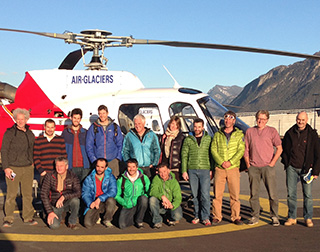 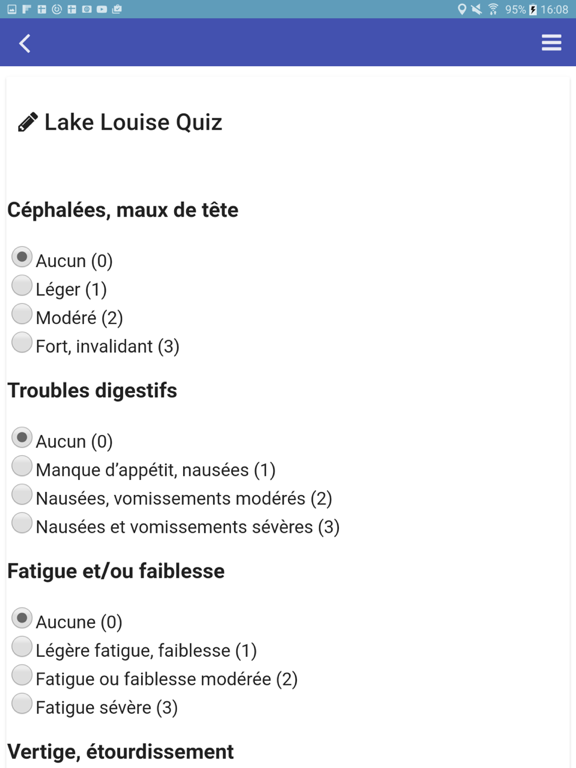 Le  projet  e-Rés@mont  a  été  élaboré  par  le  réseau  Résamont  (réseau de médecine de montagne autour du Mont Blanc), impliquant la Suisse, la France et l’Italie, pour développer des services sanitaires innovants en combinant le potentiel de la médecine de montagne avec celui  de  l’innovation. Un des objectifs a été pour la période 2016-2017 de développer un prototype d’application mobile grand public au service de la population à risque en montagne. L’objectif principal de cette application est de permettre d’accéder en tout temps et sans connexion internet (si  ce  n’est  pour  le  téléchargement  de  l’application)  à  un  contenu  informatif  sur  le  mal  des montagnes  (MAM),  à  des  questionnaires  d’évaluation  de  santé  ainsi  que  toute  information  de contact  d’urgence  liée  au  pays  dans  lequel  se  trouve  l’utilisateur.  Un  objectif  secondaire  est  de synchroniser  des  données  en  lien  avec  la plateforme SOSMAM (issue d’un précédent projet et offrant un service de téléconsultation pour les expéditions lointaines en haute altitude)  ou  autre  base  de  donnée  nécessaire  pour  des besoins de recherche médicale.Cette application pourra servir de mini-encyclopédie sur le mal des montagnes et accompagner les randonneurs en montagne.Cependant, ce projet issu de la recherche, doit maintenant trouver un modèle de business afin de pouvoir être proposé de manière durable à la population.Objectifs du travail :Une analyse SWOT (forces, faiblesses, opportunités, risques, menaces, analyse de concurrence, ...)  Besoins et les attentes des clients en 2017 Analyse du marché, quelle vision pour cette application pour le futur, ...,   Définition d’un modèle d’affaire permettant d’asseoir la durabilité de l’application dans le moyen-long termeDéfinition d’un business-plan completContact :Alexandre CottingIIG – HES-SO Valais-Wallis3960 Sierrealexandre.cotting@hevs.ch079/408.54.53